Zapopan, Jalisco siendo las 10:16 horas del día 13 de febrero de 2020, en las instalaciones de la sala de juntas de la Coordinación General de Administración e Innovación Gubernamental, ubicada en Unidad Administrativa Basílica, tercer piso, oficina 35, en esta ciudad; se celebra la Segunda Sesión Ordinaria del año 2020, del Comité de Adquisiciones, del Municipio de Zapopan, Jalisco; convocada por el Lic. Edmundo Antonio Amutio Villa, representante del Presidente del Comité de Adquisiciones, con fundamento en lo dispuesto en el artículo 20, artículo 25 fracción II,  artículo 28 y artículo 29 del Reglamento de Compras, Enajenaciones y Contratación de Servicios del Municipio de Zapopan, Jalisco.Punto número uno del orden del día, lista de asistencia. Se procede a nombrar lista de asistencia, de conformidad con el Artículo 20 Y 26 fracción III del Reglamento de Compras, Enajenaciones y Contratación de Servicios del Municipio de Zapopan, Jalisco;Estando presentes los integrantes con voz y voto:Representante del Presidente del Comité de Adquisiciones.Lic. Edmundo Antonio Amutio Villa.Suplente.Representante de la Cámara Nacional de Comercio, Servicios y Turismo de Guadalajara.Lic. Alfonso Tostado González.Titular.Representante del Consejo de Cámaras Industriales del Estado de Jalisco.C. Bricio Baldemar Rivera OrozcoSuplente. Representante del Centro Empresarial de Jalisco S.P.Confederación Patronal de la República Mexicana.Lic. José Guadalupe Pérez Mejía SuplenteRepresentante del Consejo Mexicano de Comercio Exterior.Sra. Lluvia Socorro Barrios Valdés.Suplente.Representante del Consejo Agropecuario de Jalisco.Lic. María Magdalena Pérez EstradaSuplente.Estando presentes los vocales permanentes con voz:Contralor Ciudadano.Mtro. Marco Antonio Cervera Delgadillo. Titular.Tesorería MunicipalL.A.F. Talina Robles Villaseñor.Suplente.Regidor Representante de la Fracción del Partido Acción Nacional.Dr. José Antonio de la Torre Bravo.Titular.Representante del Partido Movimiento de Regeneración NacionalHéctor Manuel Quintero Rosas.Suplente.Regidor Independiente.Mtro. Abel Octavio Salgado Peña.Titular.Secretario Técnico y Ejecutivo.Cristian Guillermo León VerduzcoTitular.Punto número dos del orden del día, declaración de quórum. Se declara que existe quórum legal requerido para sesionar válidamente a las 10:16 horas, de conformidad con el Artículo 30, del Reglamento de Compras, Enajenaciones y Contratación de Servicios del Municipio de Zapopan, Jalisco. Punto número tres del orden del día, Aprobación del orden del día. Para desahogar esta Segunda Sesión Ordinaria del Comité de Adquisiciones Municipales, se propone el siguiente Orden del Día, de conformidad con el Reglamento de Compras, Enajenaciones y Contratación de Servicios del Municipio de Zapopan, Jalisco, Artículo 25 fracción IV, el cual solicito al Secretario de cuenta del mismo, por lo que se procede a dar inicio a esta sesión bajo el siguiente orden del día: ORDEN DEL DIA:Registro de asistencia.Declaración de Quórum.Aprobación del orden del día.Lectura y aprobación del acta.Agenda de Trabajo: Presentación de cuadros de procesos de licitación pública con concurrencia del Comité, o.Presentación de ser el caso e informe de adjudicaciones directas y,Presentación de bases para su aprobación. Asuntos Varios.El Lic. Edmundo Antonio Amutio Villa, representante suplente del Presidente del Comité de Adquisiciones, comenta está a su consideración el orden del día, por lo que en votación económica les pregunto si se aprueba, siendo la votación de la siguiente manera:Aprobado por unanimidad de votos por parte de los integrantes del Comité presentes.Punto cuarto del orden del día, Lectura y aprobación del Acta Anterior.El Lic. Edmundo Antonio Amutio Villa, representante suplente del Presidente del Comité de Adquisiciones, menciona en ese sentido, adjunto a la convocatoria de esta sesión se les hizo llegar de manera electrónica el acta en su versión estenográfica correspondiente a la Sesión 5 Extraordinaria del 2019, celebrada el 24 de Mayo de 2019.El Lic. Edmundo Antonio Amutio Villa, representante suplente del Presidente del Comité de Adquisiciones, comenta someto a su consideración el omitir LA LECTURA de dicha acta en virtud de haber sido enviada con antelación, por lo que en votación económica les pregunto si se aprueba; siendo la votación de la siguiente manera:Aprobado por unanimidad de votos por parte de los integrantes del Comité presentes.El Lic. Edmundo Antonio Amutio Villa, representante suplente del Presidente del Comité de Adquisiciones, menciona no habiendo recibido observaciones, se pone a su consideración la aprobación del CONTENIDO del acta en su versión estenográfica correspondiente a la Sesión 5 Extraordinaria del 2019, celebrada el 24 de mayo de 2019, por lo que en votación económica les pregunto si se aprueba el contenido del acta anterior, siendo la votación de la siguiente manera:Aprobado por unanimidad de votos por parte de los integrantes del Comité presentes.Quinto Punto del Orden del Día. Agenda de Trabajo.Punto 1) Presentación de cuadros de procesos de licitación de bienes o servicios y en su caso aprobación de los mismos, enviados previamente para su revisión y análisis de manera electrónica adjunto a la convocatoria.Número de Cuadro: 01.02.2020Licitación Pública Nacional con Participación del Comité: 202000343Área Requirente: Dirección de Recursos Humanos adscrita Coordinación General de Administración e Innovación GubernamentalObjeto de licitación: Vales de despensa en modalidad electrónica (tarjeta) correspondiente a los meses de febrero a diciembre 2020.Se pone a la vista el expediente de donde se desprende lo siguiente:Proveedores que cotizan:Toka Internacional, S.A.P.I. DE C.V.Edenred México, S.A. DE C.V.Servicios Broxel, S.A.P.I. DE C.V.Los licitantes cuyas proposiciones fueron desechadas:Los licitantes cuyas proposiciones resultaron solventes son los que se muestran en el siguiente cuadro: 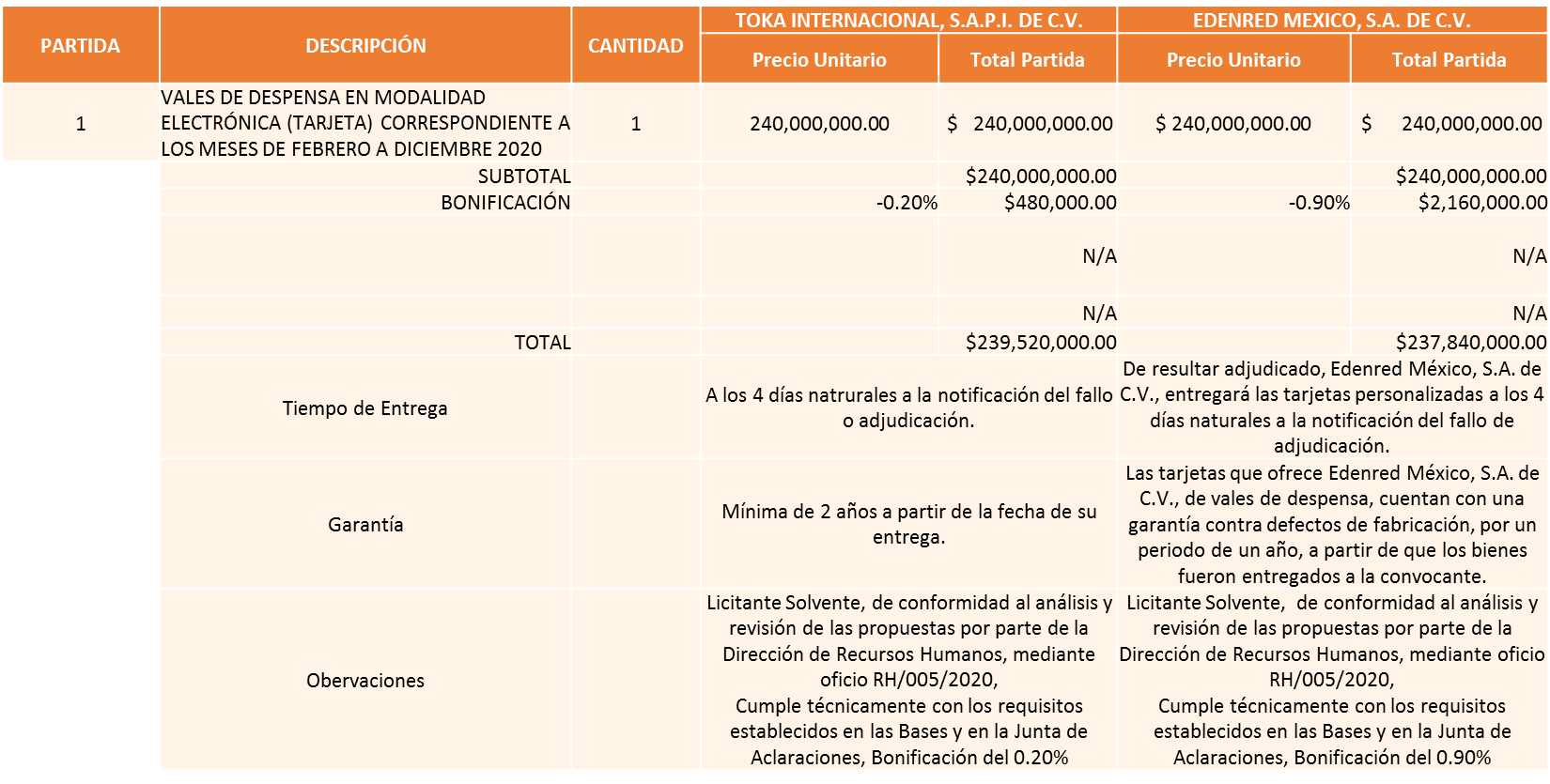 Responsable de la evaluación de las proposiciones:Mediante oficio de análisis técnico número RH/005/2020De conformidad con los criterios establecidos en bases, al ofertar en mejores condiciones se pone a consideración por parte del Comité de Adquisiciones, la adjudicación a favor de: Se pone a consideración del comité.La convocante tendrá 10 días hábiles para emitir la orden de compra / pedido posterior a la emisión del fallo.El proveedor adjudicado tendrá 5 días hábiles después de la notificación vía correo electrónico por parte de la convocante (por el personal autorizado para este fin) para la recepción firma y entrega de la orden de compra/pedido, previa entrega de garantía correspondiente.Si el interesado no firma el contrato por causas imputables al mismo, la convocante podrá sin necesidad de un nuevo procedimiento, adjudicar el contrato al licitante que haya obtenido el segundo lugar, siempre que la diferencia en precio con respecto a la proposición inicialmente adjudicada no sea superior a un margen del diez por ciento.El contrato deberá ser firmado por el representante legal que figure en el acta constitutiva de la empresa o en su defecto cualquier persona que cuente con poder notarial correspondiente.El área requirente será la responsable de elaborar los trámites administrativos correspondientes para solicitar la elaboración del contrato así como el seguimiento del trámite de pago correspondiente.Todo esto con fundamento en lo dispuesto por los artículos 107, 108, 113, 119 y demás relativos  del Reglamento de Compras, Enajenaciones y Contratación de Servicios del Municipio de Zapopan, Jalisco.El Lic. Edmundo Antonio Amutio Villa, representante suplente del Presidente del Comité de Adquisiciones, comenta de conformidad con el artículo 24, fracción VII del Reglamento de Compras, Enajenaciones y Contratación de Servicios del Municipio de Zapopan, Jalisco, se somete a su resolución para su aprobación de fallo a favor del proveedor TOKA INTERNACIONAL, S.A.P.I. DE C.V., los que estén por la afirmativa, sírvanse manifestarlo levantando su mano.Aprobado por Unanimidad de votos de los presentes.Presentación de ser el caso e informe de adjudicaciones directas y,Incido A).-De acuerdo a lo establecido en el Reglamento de Compras, Enajenaciones y Contratación de Servicios del Municipio de Zapopan Jalisco, Artículo 99, Fracción I, se solicita la dictaminación y autorización de las adjudicaciones directas.El Lic. Edmundo Antonio Amutio Villa, representante suplente del Presidente del Comité de Adquisiciones, solicita a los Integrantes del Comité de Adquisiciones el uso de la voz, al Lic. René Alejandro Herrera Jiménez, adscrito a la Tesorería Municipal.Aprobado por unanimidad de votos por parte de los integrantes del Comité presentes.El Lic. René Alejandro Herrera Jiménez, adscrito a la Tesorería Municipal, dio contestación a las observaciones respecto al asunto A2, realizadas por los Integrantes del Comité de Adquisiciones.Los asuntos varios del cuadro, pertenecen al inciso A, de los asuntos varios y fueron aprobados de conformidad con el artículo 99 fracción I, del Reglamento de Compras, Enajenaciones y Contratación de Servicios del Municipio de Zapopan, Jalisco, por Unanimidad de votos por parte de los integrantes del Comité de Adquisiciones.Inciso B).-De acuerdo a lo establecido en el Reglamento de Compras, Enajenaciones y Contratación de Servicios del Municipio de Zapopan Jalisco, Artículo 99, Fracción IV y el Artículo 100, fracción I, se rinde informe.Los asuntos varios de este cuadro pertenecen al inciso B, y fueron informados a los integrantes del Comité de Adquisiciones presentes, de conformidad con el artículo 100 fracción I, del Reglamento de Compras, Enajenaciones y Contratación de Servicios del Municipio de Zapopan, Jalisco. 3 ) Presentación de Bases para su revisión y aprobación.Bases de la requisición 202000402 de la Coordinación Municipal de Protección Civil y Bomberos adscrita a la Secretaria del Ayuntamiento, donde solicitan el arrendamiento de aeronave para el combate de incendios forestales 2020 por 3 meses o 107 horas lo que ocurra primero.El Lic. Edmundo Antonio Amutio Villa, representante suplente del Presidente de la Comité de Adquisiciones, comenta de conformidad con el artículo 24, fracción XII del Reglamento de Compras, Enajenaciones y Contratación de Servicios del Municipio de Zapopan Jalisco, se somete a su  consideración para proponer  y aprobar las bases de la requisición 202000402, con las cuales habrá de convocarse a licitación pública, los que estén por la afirmativa, sírvanse manifestarlo levantando su mano.Aprobado por unanimidad de votos por parte de los integrantes del Comité presentes.Bases de la requisición 202000294 de la Dirección de Conservación de Inmuebles adscrita a la Coordinación General de Administración e Innovación Gubernamental, donde solicitan suministro de agua de garrafón en las dependencias del Municipio, en el periodo de Febrero a Diciembre 2020. El Lic. Edmundo Antonio Amutio Villa, representante suplente del Presidente de la Comité de Adquisiciones, comenta de conformidad con el artículo 24, fracción XII del Reglamento de Compras, Enajenaciones y Contratación de Servicios del Municipio de Zapopan Jalisco, se somete a su  consideración para proponer  y aprobar las bases de la requisición 202000294, con las cuales habrá de convocarse a licitación pública, los que estén por la afirmativa, sírvanse manifestarlo levantando su mano.Aprobado por unanimidad de votos por parte de los integrantes del Comité presentes.El C. Cristian Guillermo León Verduzco, da cuenta que se integra la Lic. María Fabiola Rodríguez Navarro, del Consejo Coordinador de Jóvenes Empresarios del Estado de Jalisco, Bases de la requisición 202000418 de la Dirección de Administración adscrita a la Coordinación General de Administración e Innovación Gubernamental, donde solicitan estantería metálica para sistema de almacenaje de archivo de Recursos Humanos, con 66 módulos a 8 niveles de altura para ser colocados en primer nivel del edificio CISZ, incluye flete e instalación.El Lic. Edmundo Antonio Amutio Villa, representante suplente del Presidente del Comité de Adquisiciones, solicita a los Integrantes del Comité de Adquisiciones el uso de la voz, al Ing. José Roberto Valdés Flores, Director de Conservación de Inmuebles. Aprobado por unanimidad de votos por parte de los integrantes del Comité presentes.El Ing. José Roberto Valdés Flores, Director de Conservación de Inmuebles, dio contestación a las observaciones realizadas por los Integrantes del Comité de Adquisiciones.El Lic. Edmundo Antonio Amutio Villa, representante suplente del Presidente de la Comité de Adquisiciones, comenta de conformidad con el artículo 24, fracción XII del Reglamento de Compras, Enajenaciones y Contratación de Servicios del Municipio de Zapopan Jalisco, se somete a su  consideración para proponer  y aprobar las bases de la requisición 202000418, con las cuales habrá de convocarse a licitación pública, los que estén por la afirmativa, sírvanse manifestarlo levantando su mano.Aprobado por unanimidad de votos por parte de los integrantes del Comité presentes.Bases de la requisición 202000286 de la Dirección de Conservación de Inmuebles adscrita a la Coordinación General de Administración e Innovación Gubernamental, donde solicitan material de limpieza para atender los reportes que se generan por las diferentes dependencias de Municipio.El Lic. Edmundo Antonio Amutio Villa, representante suplente del Presidente de la Comité de Adquisiciones, comenta de conformidad con el artículo 24, fracción XII del Reglamento de Compras, Enajenaciones y Contratación de Servicios del Municipio de Zapopan Jalisco, se somete a su  consideración para proponer  y aprobar las bases de la requisición 202000286, con las cuales habrá de convocarse a licitación pública, los que estén por la afirmativa, sírvanse manifestarlo levantando su mano.Aprobado por unanimidad de votos por parte de los integrantes del Comité presentes.Bases de la requisición 202000322 de la Dirección de Gestión Integral de Agua y Drenaje adscrita a la Coordinación General de Servicios Municipales, donde solicitan análisis de muestreo externo para el control de calidad en descargas de aguas residuales agua potable y solidos generados por los cuerpos receptores de agua residual que administra y opera esta dirección. El Lic. Edmundo Antonio Amutio Villa, representante suplente del Presidente del Comité de Adquisiciones, solicita a los Integrantes del Comité de Adquisiciones el uso de la voz, al Lic. Orlando Raúl Melo González, adscrito a la Dirección de Gestión Integral de Agua y Drenaje. Aprobado por unanimidad de votos por parte de los integrantes del Comité presentes.El Lic. Orlando Raúl Melo González, adscrito a la Dirección de Gestión Integral de Agua y Drenaje, dio contestación a las observaciones realizadas por los Integrantes del Comité de Adquisiciones.El Lic. Edmundo Antonio Amutio Villa, representante suplente del Presidente de la Comité de Adquisiciones, comenta de conformidad con el artículo 24, fracción XII del Reglamento de Compras, Enajenaciones y Contratación de Servicios del Municipio de Zapopan Jalisco, se somete a su  consideración para proponer  y aprobar las bases de la requisición 202000322, con las cuales habrá de convocarse a licitación pública, los que estén por la afirmativa, sírvanse manifestarlo levantando su mano.Aprobado por unanimidad de votos por parte de los integrantes del Comité presentes.Punto Sexto del Orden del Día, Asuntos Varios.El Lic. Edmundo Antonio Amutio Villa, representante suplente del Presidente del Comité de Adquisiciones, comenta  en este mismo punto del orden del día, los consulto si en ASUNTOS VARIOS tienen algún tema adicional por tratar.El Secretario Técnico, Christian Guillermo León Verduzco, en uso de la voz comenta inciso: Se hace de su conocimiento que se les hizo llegar el circular del oficio del dictamen técnico aprobado en la sesión 1 Ordinaria del 2020, celebrada el día 5 de febrero del presente año a todos los Regidores, Secretario, Sindico, Jefe de Gabinete, Tesorero, Comisario General, Contralor Ciudadano, Coordinadores Generales, Directores de Área, Jefes de Unidades Departamentales, Unidades de Enlaces Administrativos Jurídicos, para que a partir de esa fecha lo presenten en todas las licitaciones con participación del Comité de Adquisiciones.Los integrantes del Comité presentes se dan por enterados.Para dar cumplimiento al Artículo 17° del Reglamento de Compras, Enajenaciones y Contratación de Servicios del Municipio de Zapopan, Jalisco, se presenta el Programa Anual de Adquisiciones 2020, de acuerdo a la información proporcionada por la Tesorería del Presupuesto autorizado para ejercerse en el presente año, mismo que se les hizo llegar vía correo electrónico.Los integrantes del Comité presentes se dan por enterados.Autorización de Fe de Erratas:Se solicita la autorización de la Fe de Erratas, del Acta de la sesión 17 Extraordinaria del 2019 de fecha 25 de noviembre de 2019, correspondiente al Asunto Vario J, del escrito presentado por el Lic. Hans E. Bojórquez Carlón, Representante Legal de la Empresa Arrendadora Única S.A. de C.V., en virtud de anotar equivocadamente el número de contrato:Dice: CO-1547/2019.Debe Decir: CO-1574/2019.El Lic. Edmundo Antonio Amutio Villa, representante suplente del Presidente del Comité de Adquisiciones, comenta de conformidad con el artículo 24, fracción XXII del Reglamento de Compras, Enajenaciones y Contratación de Servicios del Municipio de Zapopan Jalisco, se somete a su consideración para su aprobación el asunto vario inciso C, los que estén por la afirmativa, sírvanse manifestarlo levantando su mano.Aprobado por unanimidad de votos por parte de los integrantes del Comité presentes.Se da cuenta del oficio número DAQ/01450/01/2020/0051 mediante el cual se da contestación al oficio  número DPE/1440/333/2020, firmado por la Lic. Talina Robles Villaseñor, Directora de Presupuesto y Egresos,  mediante el cual solicita el informe de conformidad  con el Artículo 95 del Reglamento de Compras, Enajenaciones y Contratación de Servicios del Municipio de Zapopan, Jalisco, del listado de conformidad al artículo 99 y/o 101, del mencionado Reglamento, según corresponda, las requisiciones con clasificación de Adjudicación Directa, en estatus presupuestal de autorizado, con respecto a la correcta clasificación y ejecución del presupuesto de egresos de conformidad con la Ley General de Contabilidad Gubernamental.En cumplimiento al Artículo 95 y al Artículo 100 del Reglamento en cita, se rinde informe de las adjudicaciones directas señaladas en el Artículo 99, formalizadas del mes de enero de 2020 y lo transcurrido del mes de febrero del 2020, mismo que se anexa mediante tabla de Excel en el presente oficio, del cual se hace entrega de una copia a los Integrantes del Comité de Adquisiciones presentes.Los integrantes del Comité presentes se dan por enterados.El Lic. Edmundo Antonio Amutio Villa, representante del Presidente del Comité de Adquisiciones Municipales, comenta no habiendo más asuntos que tratar y visto lo anterior, se da por concluida la Segunda Sesión Ordinaria siendo las 11:27 horas del día 13 de febrero de 2020, levantándose la presente acta para constancia y validez de los acuerdos que en ella se tomaron, la cual suscriben los que en ella intervinieron y los que así quisieron hacerlo de conformidad al artículo 26 fracción VII del Reglamento de Compras, Enajenaciones y Contratación de Servicios del Municipio de Zapopan, Jalisco y de conformidad con los artículos 23, 24 y 31 de la Ley de Compras Gubernamentales, Enajenaciones y Contratación de Servicios del Estado de Jalisco y sus Municipios, las consultas, asesorías, análisis, opinión, orientación y resoluciones, que sean emitidas por este Comité, son tomadas exclusivamente con la información, documentación y el dictamen técnico y administrativo que lo sustenten o fundamenten y que son presentados por los servidores públicos a quienes corresponda, por el área requirente y el área convocante, siendo estos los responsables de la revisión, acciones, faltas u omisiones en la información que sea puesta a consideración de este Comité. Integrantes Vocales con voz y votoLic. Edmundo Antonio Amutio Villa.Presidente del Comité de Adquisiciones MunicipalesRepresentante SuplenteLic. Alfonso Tostado GonzálezRepresentante de la Cámara Nacional de Comercio, Servicios y Turismo de Guadalajara.TitularC. Bricio Baldemar Rivera OrozcoConsejo de Cámaras Industriales de JaliscoSuplenteLic. José Guadalupe Pérez Mejía Representante del Centro Empresarial de Jalisco S.P.Confederación Patronal de la República Mexicana.SuplenteSra. Lluvia Socorro Barrios ValdezRepresentante del Consejo Mexicano de Comercio Exterior.Suplente.Lic. María Magdalena Pérez EstradaRepresentante del Consejo Agropecuario de JaliscoSuplente.Lic. María Fabiola Rodríguez NavarroRepresentante del Consejo Coordinador de Jóvenes Empresarios del Estado de Jalisco Suplente. Integrantes Vocales Permanentes con vozMtro. Marco Antonio Cervera DelgadilloContralor CiudadanoTitularL.A.F. Talina Robles VillaseñorTesorería MunicipalSuplenteDr. José Antonio de la Torre BravoRegidor Representante de la Fracción del Partido Acción NacionalTitularMtro. Abel Octavio Salgado Peña.Regidor Independiente.TitularHéctor Manuel Quintero RosasRegidora Representante del Partido Movimiento de Regeneración NacionalSuplente.Cristian Guillermo León VerduzcoSecretario Técnico y Ejecutivo del Comité de Adquisiciones.TitularLa presente hoja de firmas forma parte del acta de la Segunda Sesión Ordinaria del 13 de Febrero de 2020. Sin que la falta de firma de alguno de los Integrantes del Comité reste validez al acto y/o a la misma.Licitante Motivo Servicios Broxel, S.A.P.I. DE C.V.Licitante No Solvente, durante el acto de presentación y apertura de proposiciones, la propuesta económica presentada no es solvente en base al estudio de mercado y supera el techo presupuestal asignado para esta licitación.Edenred México S.A. de C.V.Licitante No solvente,  según dictamen del Comité de Adquisiciones, se realizó la revisión de la muestra presentada, (tarjeta de vales) durante la sesión del Comité de Adquisiciones, llevada a cabo el día 13 de febrero del presente, por un Integrante del Comité, un auditor por parte del Órgano Interno de Control (Contraloría Ciudadana) y un representante del área convocante Dirección de Adquisiciones, constataron que al momento de realizar una compra utilizando la tarjeta presentada, no se pudo dar de alta la tarjeta en la aplicación y por consecuente no se pudo realizar la compra. (Se anexa acta de presentación de muestras correspondientes)NombreCargoElizabeth Peñuñuri VillanuevaDirector de Recursos HumanosNÚMEROREQUISICIÓNAREA REQUIRENTEMONTO TOTAL CON I.V.A. PROVEEDORMOTIVOVOTACIÓN PRESIDENTEA1 Fracción I202000253Tesorería Municipal$53,000.00Moctezuma Quezada EnríquezServicios legales, prestación de servicios profesionales en materia de Hacienda Municipal del mes de enero 2020, en supervisión y seguimiento de los trabajos relativos al contrato llave en mano del proyecto de inversión financiera a riesgo compartido, para la modernización catastral y el fortalecimiento de la recaudación municipal. El proveedor a realizado esta labor durante el ejercicio del 2019 mediante el contrato CO-265/2019, por lo cual se requiere dar continuidad a la gestión hacendaria municipal.Solicito su autorización del punto A1, los que estén por la afirmativa sírvanse manifestándolo levantando su mano.                 Aprobado por Unanimidad de votosA2 Fracción I202000346Tesorería Municipal$240,816.00Fabiola Díaz AguiarServicios legales, prestación de servicios profesionales en materia de Hacienda Municipal,  por el periodo de enero a diciembre de 2020, en relación a los ingresos propios y transferidos, estudio del impuesto predial en sus elementos como lo son la base, sujeto, tasa, cuota o tarifa entre otros. El proveedor ha realizado esta labor durante el ejercicio del 2019 mediante el contrato CO-550/2019, por lo cual se requiere dar continuidad a la gestión pues beneficia la gestión hacendaria municipal.Solicito su autorización del punto A2, los que estén por la afirmativa sírvanse manifestándolo levantando su mano.                 Aprobado por Unanimidad de votosA3                Fracción I202000336Dirección de Conservación de Inmuebles adscrita a la Coordinación General de Administración e Innovación Gubernamental $110,358.72Ofelia Cervantes EstradaArrendamiento de edificio en inmueble en la calle Libertad 233 antes,  hoy 473, por el periodo de enero a junio 2020, ocupado por las oficinas de la Dirección de Educación. Renovación del contrato ya que es proveedor único para este inmueble con el que se ha trabajado desde hace varios años.Solicito su autorización del punto A3, los que estén por la afirmativa sírvanse manifestándolo levantando su mano.                 Aprobado por Unanimidad de votosA4   Fracción I202000338Dirección de Conservación de Inmuebles adscrita a la Coordinación General de Administración e Innovación Gubernamental $119,421.72Rogelia González FernándezArrendamiento de edificio en inmueble en el andador Cristina Peña 247, Colonia Zapopan Centro, por el periodo de enero a junio 2020, ocupado por las oficinas de la Dirección de Programas Sociales Municipales y Barrios Amables. Renovación del contrato ya que es proveedor único para este inmueble con el que se ha trabajado desde hace varios años.Solicito su autorización del punto A4, los que estén por la afirmativa sírvanse manifestándolo levantando su mano.                 Aprobado por Unanimidad de votosA5 Fracción I202000337Dirección de Conservación de Inmuebles adscrita a la Coordinación General de Administración e Innovación Gubernamental $134,882.88Ramiro Martin BarbaArrendamiento de edificio en inmueble en la calle Gómez Farías 246 (antes 122), por el periodo de enero a junio 2020, ocupado por las oficinas de la Dirección de Programas Sociales Municipales. Renovación del contrato ya que es proveedor único para este inmueble con el que se ha trabajado desde hace varios años.Solicito su autorización del punto A5, los que estén por la afirmativa sírvanse manifestándolo levantando su mano.                 Aprobado por Unanimidad de votosA6 Fracción I202000339Dirección de Conservación de Inmuebles adscrita a la Coordinación General de Administración e Innovación Gubernamental $85,979.22Norma Ruvalcaba NúñezArrendamiento de edificio en inmueble en Av. Laureles 204 por el periodo de enero a junio 2020, ocupado por las oficinas de la Dirección de Justicia Municipal. Renovación del contrato ya que es proveedor único para este inmueble con el que se ha trabajado desde hace varios años.Solicito su autorización del punto A6, los que estén por la afirmativa sírvanse manifestándolo levantando su mano.                 Aprobado por Unanimidad de votosA7 Fracción I202000344Dirección de Conservación de Inmuebles adscrita a la Coordinación General de Administración e Innovación Gubernamental $425,220.06Miguel Ángel Celedonio Amutio de DiegoArrendamiento de edificio en inmueble marcado con el número 6503, local F65, Condominio Concentro, Colonia Ciudad Granja en Zapopan, por el periodo de enero a junio 2020, ocupado por las oficinas de la Dirección de Gestión de Programas Sociales Estatales y Federales y Dirección de Fomento al Empleo y Emprendurismo. Renovación del contrato ya que es proveedor único para este inmueble con el que se ha trabajado desde hace varios años.Solicito su autorización del punto A7, los que estén por la afirmativa sírvanse manifestándolo levantando su mano.                 Aprobado por Unanimidad de votosA8 Fracción I202000335Dirección de Conservación de Inmuebles adscrita a la Coordinación General de Administración e Innovación Gubernamental $65,558.88Luis León Iñigo EspinoArrendamiento de edificio de locales comerciales 12-N y 12-O, ubicados en el segundo nivel del segundo edificio denominado Condominio Plaza, por el periodo de enero a junio 2020, ocupado por la oficina de la Contraloría Ciudadana. Renovación del contrato ya que es proveedor único para este inmueble con el que se ha trabajado desde hace varios años.Solicito su autorización del punto A8, los que estén por la afirmativa sírvanse manifestándolo levantando su mano.                 Aprobado por Unanimidad de votosA9 Fracción I202000334Dirección de Conservación de Inmuebles adscrita a la Coordinación General de Administración e Innovación Gubernamental $46,084.56Juan Quirarte AranaArrendamiento de edificio ubicado en la calle 20 de noviembre 286, (antes 196) Colonia Centro en Zapopan, ingreso por calle 5 de Mayo 138-A, por el periodo de enero a junio 2020, ocupado por la oficina de Unidad de Redes y Telecomunicaciones. Renovación del contrato ya que es proveedor único para este inmueble con el que se ha trabajado desde hace varios años.Solicito su autorización del punto A9, los que estén por la afirmativa sírvanse manifestándolo levantando su mano.                 Aprobado por Unanimidad de votosA10 Fracción I202000345Dirección de Conservación de Inmuebles adscrita a la Coordinación General de Administración e Innovación Gubernamental $83,433.66Juan Quirarte AranaArrendamiento de edificio ubicado en la calle 20 de noviembre 286, (antes 196) Colonia Centro en Zapopan, ingreso por calle 5 de Mayo 138, por el periodo de enero a junio 2020, ocupado por las oficinas de Diseño e Imagen y Comunicación Social. Renovación del contrato ya que es proveedor único para este inmueble con el que se ha trabajado desde hace varios años.Solicito su autorización del punto A10, los que estén por la afirmativa sírvanse manifestándolo levantando su mano.                 Aprobado por Unanimidad de votosA11 Fracción I202000333Dirección de Conservación de Inmuebles adscrita a la Coordinación General de Administración e Innovación Gubernamental $108,088.20Josefina Quirarte LozanoArrendamiento de edificio ubicado en la calle Juan Manuel 66, en la Colonia Zapopan Centro, por el periodo de enero a junio 2020, ocupado por la oficina de Unidad de Turismo y Centro Histórico. Renovación del contrato ya que es proveedor único para este inmueble con el que se ha trabajado desde hace varios años.Solicito su autorización del punto A11, los que estén por la afirmativa sírvanse manifestándolo levantando su mano.                 Aprobado por Unanimidad de votosA12 Fracción I202000331Dirección de Conservación de Inmuebles adscrita a la Coordinación General de Administración e Innovación Gubernamental $136,263.00José Mercado BarajasArrendamiento de edificio ubicado en la calle Emiliano Zapata 29, en la Colonia Zapopan Centro, por el periodo de enero a junio 2020, ocupado por la oficina de Procesos Ciudadanos. Renovación del contrato ya que es proveedor único para este inmueble con el que se ha trabajado desde hace varios años.Solicito su autorización del punto A12, los que estén por la afirmativa sírvanse manifestándolo levantando su mano.                 Aprobado por Unanimidad de votosA13 Fracción I202000330Dirección de Conservación de Inmuebles adscrita a la Coordinación General de Administración e Innovación Gubernamental $44,011.20Ignacio Javier Veytia AvalosArrendamiento de edificio, local comercial 12-M, ubicado en edificio denominado Condominio Plaza, por el periodo de enero a junio 2020, ocupado por la oficina de la Contraloría Ciudadana. Renovación del contrato ya que es proveedor único para este inmueble con el que se ha trabajado desde hace varios años.Solicito su autorización del punto A13, los que estén por la afirmativa sírvanse manifestándolo levantando su mano.                 Aprobado por Unanimidad de votosA14 Fracción I202000329Dirección de Conservación de Inmuebles adscrita a la Coordinación General de Administración e Innovación Gubernamental $194,107.20Gabriela Zúñiga AburtoArrendamiento de edificio ubicado en la calle Aldama 40, en la Colonia Zapopan Centro, por el periodo de enero a junio 2020, ocupado por la oficina de la Dirección de Participación Ciudadana. Renovación del contrato ya que es proveedor único para este inmueble con el que se ha trabajado desde hace varios años.Solicito su autorización del punto A14, los que estén por la afirmativa sírvanse manifestándolo levantando su mano.                 Aprobado por Unanimidad de votosA15 Fracción I202000328Dirección de Conservación de Inmuebles adscrita a la Coordinación General de Administración e Innovación Gubernamental $152,385.60Elías Dávila HerreraArrendamiento de edificio ubicado en la calle Vicente Guerrero 262, en la Colonia Zapopan Centro, por el periodo de enero a junio 2020, ocupado por la oficina de la Dirección de Programas Sociales Municipales. Renovación del contrato ya que es proveedor único para este inmueble con el que se ha trabajado desde hace varios años.Solicito su autorización del punto A15, los que estén por la afirmativa sírvanse manifestándolo levantando su mano.                 Aprobado por Unanimidad de votosA16 Fracción I202000327Dirección de Conservación de Inmuebles adscrita a la Coordinación General de Administración e Innovación Gubernamental $42,514.98Alberto Garibay OrnelasArrendamiento de edificio, local 12-L en el nivel 2° del edificio denominado Condominio Plaza, en la Colonia Zapopan Centro, por el periodo de enero a junio 2020, ocupado por la oficina de Contraloría Ciudadana. Renovación del contrato ya que es proveedor único para este inmueble con el que se ha trabajado desde hace varios años.Solicito su autorización del punto A16, los que estén por la afirmativa sírvanse manifestándolo levantando su mano.                 Aprobado por Unanimidad de votosA17 Fracción I202000348Dirección de Conservación de Inmuebles adscrita a la Coordinación General de Administración e Innovación Gubernamental $149,027.52Universidad de GuadalajaraArrendamiento de edificio, arrendamiento de 50 cajones del estacionamiento en calle 2, ubicado en  Av. Parres Arias S/N, esquina Periférico, en Parque Industrial Belenes en Zapopan, por el periodo de enero a junio 2020. Renovación del contrato ya que es proveedor único para este inmueble con el que se ha trabajado desde hace varios años.Solicito su autorización del punto A17, los que estén por la afirmativa sírvanse manifestándolo levantando su mano.                 Aprobado por Unanimidad de votosA18 Fracción I202000326Dirección de Conservación de Inmuebles adscrita a la Coordinación General de Administración e Innovación Gubernamental $89,472.48Adriana Córdova GonzálezArrendamiento de edificio, locales comerciales 12-I, 12-J, 12-K, ubicado en el segundo nivel del Condominio Plaza, por el periodo de enero a junio 2020, ocupado por la oficina de la Contraloría Ciudadana. Renovación del contrato ya que es proveedor único para este inmueble con el que se ha trabajado desde hace varios años.Solicito su autorización del punto A18, los que estén por la afirmativa sírvanse manifestándolo levantando su mano.                 Aprobado por Unanimidad de votosNUMEROREQUISICIÓNAREA REQUIRENTEMONTO TOTAL CON IVA PROVEEDORIVOM                                                   MOTIVOB1              Fracción IV202000429Dirección de Desarrollo Comunitario adscrita a la Coordinación General de Construcción de Comunidad$80,852.92Conjunto de Artes Escénicas A.C.Servicio integral para eventos brindados en las instalaciones del  Conjunto Santander de Artes Escénicas para el evento Baila en Comunidad IV, del Centro Comunitario La Colmena de Miramar, realizado el 8 de diciembre de 2019, el presupuesto para el proyecto ya se encontraba aprobado previo a su realización no obstante por cierre del ejercicio fiscal 2019, no se pudo continuar con el trámite administrativo, (requisición 202000429)ante la magnitud de la presentación fue necesario buscar un lugar que contara las instalaciones suficientes para garantizar el éxito del evento siendo el más conveniente, tanto por los espacios que cuenta, como por los servicios que ofrecieron, resultando beneficiosos para el Municipio.B2               Fracción IV202000458Dirección de Administración adscrita a la Coordinación General de Administración e Innovación Gubernamental$16,879,426.60Servicios Colotlán Express S.A. de C.V.Suministro de gasolina y diésel del 1 al 28 de enero 2020, del parque vehicular.B3               Fracción IV202000361Coordinación Municipal de Protección Civil y Bomberos adscrita a la Secretaria del Ayuntamiento$300,083.64Conjunto de Artes Escénicas A.C.Servicio Integral para la convención de Jefes de Bomberos, (incluye: Espacios, salas para exposición y conferencias, personal de operación, personal de producción y staff para el evento), en las instalaciones del Conjunto Santander, con fecha del 6 al 8 de noviembre de 2019, con el objeto de realizar intercambio de conocimientos y experiencias, con el fin de fortalecer las capacidades operativas en los cuerpos de bomberos del país, a la cual asistieron más de 700 invitados de distintos países y estados de la Republica.